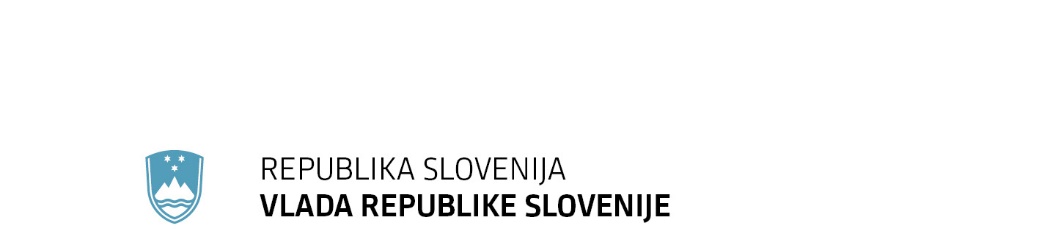 SPOROČILO ZA JAVNOST47. redna seja Vlade Republike Slovenije4. maj 2023Vlada izdala Uredbo o načrtu razporeditve radiofrekvenčnih pasov Sprejetje uredbe je potrebno zaradi uveljavitve novega Zakona o elektronskih komunikacijah, s katerim je bila razveljavljena Uredba o načrtu razporeditve radiofrekvenčnih pasov. Predlog uredbe ne prinaša vsebinskih sprememb glede na razveljavljeno uredbo, saj so te predvidene šele po svetovni radijski konferenci konec letošnjega leta. Vsebinska uskladitev uredbe s sklepnimi listinami World Radio Conference 2023 bo tako izvedena v drugi polovici leta 2024.Vir: Ministrstvo za digitalno preobrazboUredba o spremembah in dopolnitvah Uredbe o preprečevanju večjih nesreč in zmanjševanju njihovih posledic Vlada je izdala Uredbo o spremembah in dopolnitvah Uredbe o preprečevanju večjih nesreč in zmanjševanju njihovih posledic.Uredba o spremembah in dopolnitvah Uredbe o preprečevanju večjih nesreč in zmanjševanju njihovih posledic je pripravljena zaradi:prepoznane potrebe, ki izhaja iz prakse izvajanja uredbe, da se bolj razumljivo uredijo pravila za razvrstitev obratov,  zagotovitve popolnega prenosa Direktive Evropskega parlamenta in Sveta o obvladovanju nevarnosti večjih nesreč, v katere so vključene nevarne snovi. Spremembe zaradi popolnega prevzema direktive zadevajo predvsem ureditve glede informacije za javnost o obratih.Vir: Ministrstvo za okolje, podnebje in energijoSprememba uredbe glede naložb v osnovna sredstva in naložb v gozdarske tehnologije ter predelavo, mobilizacijo in trženje gozdarskih proizvodov Vlada je izdala Uredbo o spremembah in dopolnitvah Uredbe o izvajanju ukrepa naložbe v osnovna sredstva in podukrepa podpora za naložbe v gozdarske tehnologije ter predelavo, mobilizacijo in trženje gozdarskih proizvodov iz Programa razvoja podeželja RS (PRP) 2014–2020 in jo objavi v Uradnem listu RS.V noveli uredbe se dodaja nov člen, s katerim se ureja odrek pravici do sredstev. Upravičenec se tako lahko odreče pravici do sredstev iz odločbe o pravici do sredstev v skladu z zakonom, ki ureja kmetijstvo, in o tem pisno obvesti Agencijo za kmetijske trge in razvoj podeželja (AKTRP) najpozneje v 90 dneh od dneva vročitve odločbe.Novost je tudi glede naložb, ki se financirajo iz tako imenovanih sredstev EURI, ki so bila Sloveniji dodeljena v okviru sredstev za okrevanje kmetijskega sektorja in podeželskih območij Unije: določen je rok za vložitev zadnjega zahtevka za izplačilo sredstev – to je 30. avgust 2024. Gre za naložbe za izboljšanje učinkovitosti rabe živinskih gnojil ter zmanjšanje emisij toplogrednih plinov in amonijaka (ureditev objektov in nakup pripadajoče opreme za skladiščenje živinskih gnojil, nakup in postavitev mobilnih objektov in nakup pripadajoče opreme za skladiščenje živinskih gnojil, zatesnitev odprtih lagun za skladiščenje živinskih gnojil, nakup kmetijske mehanizacije, ki prispeva k zmanjšanju toplogrednih plinov).Vir: Ministrstvo za kmetijstvo, gozdarstvo in prehranoSpremembe Uredbe o določitvi mejnih prehodovVlada je izdala Uredbo o spremembah Uredbe o določitvi mejnih prehodov v Republiki Sloveniji in jo objavi v Uradnem listu Republike Slovenije. Spremenjena uredba začne veljati petnajsti dan po objavi v Uradnem listu Republike Slovenije.Uredba o določitvi mejnih prehodov v Republiki Sloveniji določa mejne prehode v Republiki Sloveniji, obseg njihove uporabe in odpiralne čase. Ob vstopu Republike Hrvaške v schengensko območje je bil s 1. januarjem 2023 odpravljen nadzor na notranji meji z Republiko Slovenijo in ukinjeni mejni prehodi na kopenski meji med državama. Posledično se iz uredbe črtajo določbe, ki določajo mejne prehode za mednarodni cestni potniški in tovorni promet (2. člen), mednarodni železniški promet (3. člen) in obmejni promet z Republiko Hrvaško (4. člen), kakor tudi način in omejitve prehajanja državne meje ter čas obratovanja mejnih prehodov. Vir: Ministrstvo za notranje zadeveVlada sprejela stališče do poročila Projektnega sveta za civilni nadzor nad izvajanjem projekta izgradnje drugega tira železniške proge Divača–KoperVlada se je seznanila s Šestim poročilom Projektnega sveta za civilni nadzor nad izvajanjem projekta izgradnje drugega tira železniške proge Divača–Koper (PSCN) in odzivom 2TDK, Družba za razvoj projekta, d. o. o. na navedeno poročilo. V svojem poročilu PSCN vlado seznanja s svojo oceno izvajanja projekta v zadevnem obdobju, pri čemer navaja odprta vprašanja, ki so bila obravnavana v okviru civilnega nadzora, ter podaja svoje ugotovitve in predloge. Vlada je k poročilu PSCN sprejela naslednje stališče:PSCN v uvodu najprej pojasnjuje namen ustanovitve in delovanja PSCN, nato pa povzame glavne težave po mnenju PSCN, med katerimi izpostavlja zlasti nadgradnjo proge Divača-Koper v dvotirno progo, problematiko električnega napajanja na progi Divača-Koper, po mnenju PSCN neučinkovito sodelovanje med državnimi organi ter nedorečenost finančne konstrukcije projekta drugi tir Divača-Koper. V okviru aktualne problematike PSCN opozarja tudi na težave v zvezi z izvedbo projekta, ki vplivajo na lokalne prebivalce v bližini gradbišča.Glavna pripomba PSCN v zvezi z delovanjem vlade se nanaša na postopek izvedbe dvotirnosti, zlasti postopek prostorskega umeščanja vzporednega levega tira. Čeprav je želja civilne javnosti po čimprejšnji izvedbi dvotirnosti razumljiva in utemeljena, pa je na tem mestu potrebno opozorilo, da je bil PSCN ustanovljen predvsem z namenom civilnega nadzora nad izvajanjem projekta, katerega investitor je 2TDK, Družba za razvoj projekta, d. o. o. (2TDK d. o. o.) v smislu spremljanja zakonite, ekonomične in transparentne izvedbe projekta. V zvezi z nadgradnjo projekta v dvotirno progo vlada pripomnja, da se dvotirna proga izvaja v okviru sprejete časovnice in skladno s postopkom, določenim s predpisi. Po mnenju vlade je sodelovanje vseh pristojnih udeleženih državnih organov ustrezno, zakonito in skladno s časovnico, pri medsebojnem sodelovanju pa ni bilo zaznati morebitnih težav. Kar zadeva ustreznost finančne konstrukcije projekta, vlada opozarja, da je potrebna novelacija investicijskega programa, tako zaradi preveritve investicijske vrednosti projekta, predvsem pa v smislu optimizacije časovnice. Vlada je zato 2. februarja 2023 prekinila obravnavo Druge novelacije investicijskega programa za projekt Drugi tir Divača-Koper (NIP2) zaradi dodatne preveritve ustreznosti predvidene časovnice izvedbe projekta, razlogov za znižanje rezerv za nepredvidene izdatke (brez nepredvidenih del) in ustreznosti načina izračuna spreminjanja investicijske vrednosti. V zvezi z vprašanjem elektrifikacije nove železniške povezave Divača-Koper vlada dodaja, da je bil že v letu 2011 na podlagi takrat veljavne zakonodaje projektiran enosmerni sistem napajanja vozne mreže napetosti 3kV z možnostjo kasnejšega prehoda napajanja na 25kV izmenično. Elektrifikacija drugega tira železniške proge Divača-Koper je predvidena s sistemom enosmerne napetosti 3 kV tako, kot so elektrificirane tudi druge glavne proge na javni železniški infrastrukturi v Republiki Sloveniji, pri čemer gre za sistem, uveljavljen tudi v številnih drugih evropskih državah. S predvidenimi rešitvami elektrifikacije na novem železniškem tiru Divača-Koper se omogoča poenotenje pogojev obratovanja in vzdrževanja na celotnem omrežju, kar je v vse bolj kompleksnejših sistemih, ki se vgrajujejo, zelo pomembno. Z načrtovano izgradnjo dodatnega vzporednega tira, torej z dvotirnostjo nove proge, pa se bodo pogoji napajanja precej izboljšali, saj je mogoče za napajanje uporabiti tudi vozno omrežje in tirnice dodatnega tira, kar bi zmanjšalo padce napetosti in s tem izgube pri prenosu, omogočeno pa bi bilo tudi elektrodinamično zaviranje in s tem neposredno vračanje energije zavirajočih vlakov nasproti vozečim vlakom v vzponu. Trenutno Direkcija Republike Slovenije za infrastrukturo zaključuje postopek ponovnega javnega razpisa za izdelavo strokovnih podlag za odločitev o zamenjavi sistema napetosti vozne mreže iz 3kV na 25 kV na celotni javni železniški infrastrukturi. Ko bodo strokovne podlage izdelane (predvidoma v prvi polovici leta 2024), bodo sprejeti nadaljnji koraki o zamenjavi sistema vozne mreže na železniškem omrežju v Republiki Sloveniji, ki bodo usklajeni s sistemskim operaterjem prenosnega elektroenergetskega omrežja Republike Slovenije ter upravljavcem javne železniške infrastrukture.Glede vprašanj, ki se nanašajo na izvajanje projekta s strani investitorja projektnega podjetja 2TDK d. o. o., je ta pripravil svoj odziv, ki je v prilogi in v katerem podaja pojasnila k posameznim izpostavljenim vidikom. Opozorila PSCN glede težav za lokalne prebivalce v zvezi z izvajanjem projekta so relevantna in pristojna ministrstva jim posvečajo posebno pozornost. Investitorja, družbo 2TDK d. o. o., se opozarja k doslednemu spoštovanju predpisov in zavez iz prostorskega akta ter gradbenega dovoljenja. Določenim imisijam v času gradnje se ni mogoče povsem izogniti, potrebno pa je stalno sodelovanje in ustrezna komunikacija investitorja s prebivalci ter izvajanje potrebnih omilitvenih ukrepov.Vir: Ministrstvo za infrastrukturoVlada v veljavni Nacionalni razvojni program uvrstila projekte za nadomestila dobaviteljem električne energije in zamejskega plina zaradi draginje Zakon o nujnem posredovanju za obravnavo visokih cen določa, da če vlada  določi najvišjo ceno električne energije, zemeljskega plina ali toplote iz sistema daljinskega ogrevanja, lahko vlada dobaviteljem oziroma distributerjem toplote, ki bi jim ta ukrep povzročil občutno škodo, določi primerno finančno nadomestilo ali drug ukrep z učinkom primernega nadomestila škode. Na podlagi omenjenega zakona sta bili sprejeti Uredba za določitev nadomestila dobaviteljem zemeljske plina in Uredba za določitev nadomestila dobaviteljem električne energije, ki določata način določitve primernega finančnega nadomestila ali drugega ukrepa z učinkom primernega nadomestila škode.Za ta namen Ministrstvo za infrastrukturo odpira 13 novih projektov za posamezne dobavitelje električne energije. Na podlagi prejetih vlog za mesec januar bo skupna vrednost izplačil prve tranše znašala v višini 31.128.804,42 evra. Za dobavitelje zemeljskega plina Ministrstvo za infrastrukturo odpira 16 novih projektov. Na podlagi prejetih vlog za obdobje od septembra 2022 do vključno januarja 2023 bo znašala skupna vrednost izplačil za prvo tranšo v višini 16.951.555,51 evra. Dobavitelji električne energije in zemeljskega plina bodo mesečno posredovali vloge za nakazila nadomestil skladno z Uredbo o določitvi nadomestila dobaviteljem električne energije  in Uredbo o določitvi nadomestila dobaviteljem zemeljskega plina. Predvidena skupna vrednost vlog za izplačilo nadomestila za električno energijo je ocenjena na 216,7 milijona evrov in 79,9 milijona evrov za zemeljski plin.Vir: Ministrstvo za infrastrukturoAkcijski načrt za izvajanje Programa za otroke 2020-2025Vlada se je seznanila s Poročilom o izvajanju Akcijskega načrta za izvajanje Programa za otroke 2020-2025, za obdobje 2020-2022.Vlada je 5. novembra 2020 potrdila nov Program za otroke 2020-2025 (Program), ki je samostojen strateški dokument, katerega namen in cilj je bil določiti temeljne cilje in ukrepe na področju otrokovih pravic ter blaginje in kakovosti življenja otrok v obdobju 2020–2025. S tem dokumentom si država prizadeva dvigniti stopnjo blaginje otrok, zagotoviti vsem otrokom enake možnosti in pravice, okrepiti zaščito in varstvo ter izboljšati možnosti vključevanja in sodelovanja otrok. Spremljajoči Akcijski načrt za izvajanje Programa za otroke 2020-2025, s pregledom izvajanja za obdobje 2020-2022 (Akcijski načrt) je razdeljen na štiri vsebinske sklope, ki so hkrati tudi prednostna področja Programa. V prvem presečnem prednostnem področju »enake možnosti za vse otroke« so bile obravnavane oz. izpostavljene vse ključne prioritete: enake možnosti za vse otroke, sodelovanje vseh otrok, življenje brez nasilja in varnost otrok v digitalnem okolju ter do otrok prijazni postopki. Medresorska delovna skupina (MDS) je pripravila prvo poročilo za obdobje od leta 2020 do leta 2022. V poročilu so naslovljeni sprejeti zakoni, pravilniki in drugi podzakonski akti ali njihove spremembe; ukrepi, sklepi, državni programi in drugi strateški dokumenti, ki so bili sprejeti v obdobju poročanja. Prav tako so naslovljeni zakoni, pravilniki in drugi podzakonski akti ali njihove spremembe, ki so še v pripravi ali v postopku potrjevanja na Vladi. Opredeljeni pa so tudi različni programi in projekti, ki se nanašajo na družinsko problematiko, oziroma aktivnosti, ki so se izvajale v sklopu npr. javnih razpisov, pozivov in naročil ter izvedene raziskave, študije, preizkusni programi ali raziskovalni projekti, dogodki, konference, kongresi, srečanja, razstave, seminarji, delavnice, publikacije ali drugi dogodki, ki so jih resorji izvedli v obdobju poročanja ali pa so še v teku. Skupna vrednost realiziranih sredstev je 1.421.367.210 evrov, od tega v letu 2020 424.830.889 evrov, v letu 2021 478.664.271 evrov in v letu 2022 517.872.050 evrov.MDS bo začela s pripravo drugega Akcijskega načrta za obdobje 2023-2025, pri katerem bo upoštevala ugotovitve in priporočila evalvacije izvajanja Programa, ki jo je izvedel Inštitut RS za socialno varstvo in jih bo implementirala v omenjeni novi akcijski načrt.Vir: Ministrstvo za delo, družino, socialne zadeve in enake možnosti Petnajsto poročilo o realizaciji ukrepov iz enotne zbirke ukrepov za boljše zakonodajno in poslovno okolje ter dvig konkurenčnostiVlada se je seznanila s petnajstim poročilom o realizaciji ukrepov iz Enotne zbirke ukrepov za boljše zakonodajno in poslovno okolje ter dvig konkurenčnosti.V skupnem poročilu je predstavljena trenutna stopnja realizacije ukrepov, uvrščenih v Enotno zbirko ukrepov. Resorji so pregledali ukrepe, za katere so pristojni, in o stanju izvedbe poročali Ministrstvu za javno upravo, ki je pripravilo skupno poročilo. Predmet petnajstega poročanja (od 1. januarja 2022 do 31. decembra 2022) so ukrepi, za katere so resorji predvideli realizacijo v letu 2022 ali pozneje, in ukrepi, v zvezi s katerimi so resorji izvajali aktivnosti. Stanje obravnavanih 418 ukrepov na dan 31. december 2022 je naslednje:realiziranih 332 ukrepov (79,4 %);delno realiziranih 79 ukrepov (18,9 %);nerealiziranih 7 ukrepov (1,7 %).Spremljanje stanja po letih kaže zadovoljiv napredek, saj je realizacija 79,4 odstotna. V letu 2022 je bilo realiziranih 20 ukrepov. Na podlagi predlogov strokovne in širše javnosti ter ob strinjanju posameznih resorjev, ki so posledično zadolženi za njihovo realizacijo, se Enotna zbirka ukrepov stalno dopolnjuje z novimi ukrepi. V primerjavi z zadnjim (lanskim) poročilom je bilo v zbirko dodanih deset novih ukrepov.Oblikovanje in realizacija ukrepov za prebivalstvo ter gospodarstvo, posledično zagotavljanje bolj prijaznega zakonodajnega kakor tudi spodbudnega poslovnega okolja je eden temeljnih ciljev, ki ga naslavljamo s področjem boljše zakonodaje in odprave administrativnih ovir. Zainteresirana javnost lahko spremlja napredek realizacije posameznih ukrepov na spletni strani Enotna zbirka ukrepov. Vsak ukrep ima opredeljene naloge, odgovorni organ za realizacijo posamezne naloge, rok za realizacijo, vir, sodelujoče organe ter stanje posameznih poročanj.Vir: Ministrstvo za javno upravoVlada sprejela mnenje o Zahtevi Upravnega sodišča za oceno ustavnosti dela ZIUZEOPVlada je sprejela mnenje o Zahtevi Upravnega sodišča Republike Slovenije za oceno ustavnosti 4. odstavka 31. člena Zakona o interventnih ukrepih za zajezitev epidemije COVID-19 in omilitev njenih posledic za državljane in gospodarstvo (ZIUZEOP). Predlagatelj meni, da je 4. odstavek 31. člena ZIUZEOP protiustaven, ker omogoča dvakratno kaznovanje za isto dejanje, kar prepoveduje 31. člen Ustave Republike Slovenije, in ker neenako obravnava tiste delodajalce, ki so upravičeni do povračila izplačanih nadomestil plače po ZIUZEOP in tiste, ki so do tega upravičeni po Zakonu o začasnih ukrepih za omilitev in odpravo posledic COVID-19 (ZZUOOP), kar nasprotuje drugemu odstavku 14. člena Ustave.Vlada se v svojem mnenju opredeli do izpostavljene problematike ter do navedb, ki jih predlagatelj izpostavlja v svoji zahtevi in ugotavlja, da obrazložene navedbe predlagatelja nakazujejo na protiustavnost določbe četrtega odstavka 31. člena ZIUZEOP. ZIUZEOP je zaradi posledic epidemije COVID-19 določil ukrepe, s katerimi se za čas trajanja ukrepov do 31. maja 2020 (z možnostjo podaljšanja), preprečujejo oziroma blažijo negativne posledice virusa Covid-19 za državljanke in državljane in gospodarstvo, med drugim tudi na področju dela. 29. člen ZIUZEOP določa postopek in način uveljavljanja povračila nadomestila plače, 31. člen pa določa obveznosti delodajalca, ki mora v obdobju prejemanja povračila izplačanih nadomestil plače v skladu z 29. členom delavcem izplačevati neto nadomestila plače, pri čemer ne sme odrejati nadurnega dela, če to delo lahko opravi z delavci na začasnem čakanju na delo. Če delodajalec delavca pozove, da se vrne na delo, mora o tem obvestiti Zavod Republike Slovenije za delo (ZRSZ). Kot posledica nespoštovanja teh obveznosti je določeno vračilo prejetih sredstev v trikratni višini. 104. člen ZIUZEOP določa višino globe za primer, ko delodajalec v času prejemanja delnega povračila nadomestil plače delavcem odredi nadurno delo ali ne obvesti ZRSZ v primeru, da delavca pozove, da se vrne na delo.Vlada se strinja z navedbo predlagatelja, da ZZUOOP v zvezi s pravico do povračila izplačanih nadomestil plače v 76. členu določa vsebinsko enake obveznosti delodajalca kot ZIUZEOP, da mora delodajalec v obdobju prejemanja povračila izplačanih nadomestil plače delavcem izplačati nadomestila plače, da ne sme odrejati nadurnega dela ali začasno prerazporediti delovnega časa, če to delo lahko opravi z delavci na začasnem čakanju na delo in da mora obvestiti ZRSZ o tem, da je delavca pozval, naj se vrne na delo. V skladu z ZIUZEOP se uveljavljanje pravice do povračila izplačanih nadomestil plače nanaša na obdobje napotitev delavcev na čakanje na delo do 31. maja 2020. Vsebinsko enako pravico določa tudi ZZUOOP, pri čemer se je navedena pravica lahko uveljavljala v obdobju od 1. oktobra 2020 do 15. januarja 2021. Vlada poudarja, da je bil glavni cilj ZIUZEOP omiliti posledice epidemije COVID-19 za državljane ter gospodarstvo z ukrepi na različnih področjih, poseben cilj ukrepa povračila izplačanih nadomestil plače pa je ohranitev delovnih mest in delovanje podjetij v specifičnih okoliščinah, ki so nastale zaradi posledic epidemije Covid-19. Pri tem ne gre prezreti, da ZZUOOP, ki je urejal uveljavljanje pravice do povračila izplačanih nadomestil plač za kasnejše obdobje, za primer neizpolnjevanja obveznosti delodajalca ni več predvidel obveznosti vračila trikratnika prejetih sredstev. Ta posledica pa z vidika sorazmernosti in v povezavi z določbami o inšpekcijskem nadzoru in kazenskimi določbami, ki predpisujejo globo za kršitev istih obveznosti, nakazuje na protiustavnost določbe četrtega odstavka 31. člena ZIUZEOP.Vir: Ministrstvo za delo, družino, socialne zadeve in enake možnosti Vlada je sprejela mnenje o zahtevi za oceno ustavnosti 37., 38., 39. in 40. člena Zakona o integriteti in preprečevanju korupcije (ZlntPK) Vlada je bila s strani Državnega zbora pozvana, da poda mnenje v zvezi z zahtevo Državnega sveta oceno ustavnosti 37., 38., 39. in 40. člena Zakona o integriteti in preprečevanju korupcije. Vlada meni, da je opredelitev nasprotja interesov v ZIntPK ustrezna in se jo da v posameznih konkretnih primerih razlagati skladno z Ustavo RS. Prav tako je z Ustavo RS skladna opredelitev nasprotja interesov na način, da ta zajema tudi t. i. videz nasprotja interesov.Vir: Ministrstvo za pravosodjeVlada o sodelovanju Slovenije pri povečanju kapitala Razvojne banke Sveta EvropeVlada je potrdila sodelovanje Slovenije v povečanju kapitala Razvojne banke Sveta Evrope in sprejela sklep o vpisu pripadajočega dela delnic Slovenije v delniški kapital banke. Razvojna banka Sveta Evrope je bila ustanovljena leta 1956 kot Sklad za socialni razvoj v okviru Sveta Evrope. Njen osnovni namen je bil zagotoviti finančna sredstva za odpiranje novih delovnih mest za številne begunce, ki so v povojni Evropi ostali brez dela. Kasneje se je seznam prednostnih nalog širil tudi na druga socialna področja, kot so odprava posledic naravnih nesreč, gradnja socialnih stanovanj, financiranje programov v šolstvu in zdravstvu, programov za varovanje okolja, varstvo kulturne dediščine itd. Slovenija je postala njena članica leta 1994. V začetku leta 2022 je vodstvo banke njene organe seznanilo z oceno, da bo zaradi spremenjenih razmer v svetovnem gospodarstvu potrebno povečanje kapitala banke za zagotavljanje posojilne dejavnosti v višini 4 milijarde evrov letno. Odločitev o povečanju kapitala banke je Upravni odbor banke sprejel decembra 2022. Sprejeto povečanje kapitala v višini 4,25 milijarde evrov bo zagotovilo letno posojilno dejavnost banke v višini 4,2 – 4,4 milijarde evrov v obdobju 2023 – 2027, pri čemer bo razmerje med vplačanim in vpisanim kapitalom 28,24 %, kar pomeni, da so delničarke pozvane, da vplačajo skupaj 1,2 milijarde evrov kapitala. Za Slovenijo, ki ima v kapitalu 0,224 % delež to pomeni, da se bo njen vpisan kapital povečal za 9,5 milijona evrov, od tega pa bo vplačala 2,7 milijona evrov kapitala v štirih enakih letnih obrokih med leti 2023 – 2026.Vlada je potrdila sodelovanje Slovenije v povečanju kapitala Razvojne banke Sveta Evrope in sprejela sklep o vpisu pripadajočega dela delnic Slovenije v delniški kapital banke. S tem Slovenija ohranja delež kapitala v banki in daje jasen znak vodstvu banke in mednarodni skupnosti, da podpira prizadevanja banke za naslavljanje perečih socialnih vprašanj, vključno z izgradnjo socialne infrastrukture Ukrajine ter da želi še naprej sodelovati z mednarodno skupnostjo pri prizadevanjih za zmanjšanje socialnih neenakosti. Vir: Ministrstvo za financeVlada se je seznanila z informacijo o podpisu tehničnega dogovora med udeleženci vaje »Triglavska zvezda 2023«V Sloveniji bo med 15. majem in 2. junijem 2023 potekala vojaška vaja Triglavska zvezda 2023, ki se izvaja že vrsto let. Na njej se bo usposabljalo do 200 pripadnikov gostujočih sil in 80 pripadnikov Slovenske vojske. Izvajala se bo na območjih, ki jih upravlja Ministrstvo z obrambo (Vojašnica Boštjana Kekca, strelišče in vadišče Mačkovec) in na vpoklicanih zemljiščih (na območju gora Stol, Begunjščica, Vrtača ter na Soriški planini). Vaje se bodo poleg pripadnikov Slovenske vojske udeležili tudi pripadniki oboroženih sil Albanije, Češke, Nemčije, Madžarske, Italije, Severne Makedonije ter Združenih držav Amerike.Načrtovana vaja je namenjena krepitvi zavezništva, kolektivnemu usposabljanju oddelkov in vodov gostujočih enot – ob podpori pripadnikov Slovenske vojske ter v sodelovanju z lokalnim okoljem. Nosilna enota, 132. gorski polk Slovenske vojske, bo z načrtovano vajo izvedla eno ključnih aktivnosti v letu 2023, Slovenska vojska pa bo poleg kakovostno izvedenega usposabljanja in dviga pripravljenosti pridobila na prepoznavnosti v lokalnem in mednarodnem okolju.  Za zagotavljanje podpore države gostiteljice bodo udeleženke podpisale tehnični dogovor, ki opredeljuje splošna načela, podporo države gostiteljice, obveznosti držav pošiljateljic, finančne določbe, določbe glede statusa sil in jurisdikcijo, reševanje odškodninskih zahtevkov, zdravstveno in zobozdravstveno podporo, varovanje podatkov, določbe glede varovanja naravne in kulturne dediščine ter drugo.Vaja je načrtovana v Načrtu vaj v obrambnem sistemu in sistemu varstva pred naravnimi in drugimi nesrečami v letu 2023.Vir: Ministrstvo za obramboDiplomatska konferenca za sprejem MLA konvencije Ministrstvo za zunanje in evropske zadeve od 15. do 26. maja 2023 v Ljubljani organizira pogajalsko diplomatsko konferenco za izvedbo pogajanj za sprejem Konvencije o mednarodnem sodelovanju pri preiskavah in pregonu genocida, hudodelstev zoper človečnost, vojnih hudodelstev in drugih mednarodnih hudodelstev (Konvencije MLA). S sprejemom globalne, multilateralne konvencije bi zapolnili pravno praznino na področju globalne ureditve mednarodne pravne pomoči in izročitev za preiskavo in pregon hudodelstev pred domačimi sodišči. MLA pobuda je zaživela novembra 2011 na pobudo Nizozemske, Belgije in Slovenije. V jedrno skupino pobudnic so se kasneje pridružile Argentina, Senegal in Mongolija, s čimer so zastopane vse regionalne skupine Organizacije združenih narodov. Gre za največjo diplomatsko konferenco, ki jo je Slovenija kadar koli gostila. Udeležilo se je bo okoli 250 strokovnjakov s področja mednarodnega javnega in mednarodnega kazenskega prava iz 77 držav podpornic pobude za sprejem MLA konvencije, pa tudi iz ostalih držav članic ali opazovalk OZN, ter predstavnikov mednarodnih organizacij in organizacij civilne družbe. Prevzem gostitve tako pomembnega dogodka potrjuje zavezanost Slovenije vladavini prava, boju proti nekaznovanosti, sledi pa tudi cilju krepitve multilateralnega sistema in ima širši promocijski učinek. Pričakovati je, da se bo delo v zvezi z MLA pobudo uspešno zaključilo s sprejemom konvencije na majski diplomatski konferenci. Vir: Ministrstvo za zunanje in evropske zadeveVlada ni podprla predlog novele Zakona o štipendiranju Vlada ni podprla predloga zakona o spremembah in dopolnitvah Zakona o štipendiranju, ki ga je Državnemu zboru predložila skupina poslank in poslancev. Predlog novele zakona med poglavitnimi rešitvami predlaga prenos dodeljevanja državnih štipendij iz 64 centrov za socialno delo na javni sklad. Gre za zahteven in dolgotrajen postopek prenosa pristojnosti iz enega organa na drugega, takšna izvedba pa bi predstavljala korenit poseg v informacijski sistem centrov za socialno delo in javnega sklada. Takšen poseg ne bi bil mogoč z začetkom naslednjega šolskega oz. študijskega leta, kot predvideva predlog novele zakona.Predlog novele zakona med vrste štipendij, ki jih v skladu z Zakonom o štipendiranju (ZŠtip-1) ni mogoče prejemati hkrati, dodaja izjemo, da se Zoisova štipendija lahko dodeli istočasno z državnimi štipendijami. Informacije, kakšno bi bilo število štipendistov, ki bi na letni ravni prejemali obe štipendiji hkrati, predlog novele zakona ne vsebuje. Ravno tako niso predvidena dodatna sredstva, ki bi bila potrebna za hkratno prejemanje Zoisove in državne štipendije ter za povišanje mesečnega zneska za deficitarne štipendije.Vir: Ministrstvo za delo, družino, socialne zadeve in enake možnosti Mnenje vlade k predlogu novele Zakona o odškodnini žrtvam kaznivih dejanjVlada je sprejela mnenje k predlogu novele Zakona o odškodnini žrtvam kaznivih dejanj, ki ga je Državnemu zboru predložila skupina poslank in poslancev. Vlada podpira cilje zakona in njegove vsebinske rešitve ter šteje, da je njegova vsebina primerna.Vlada podpira obe spremembi veljavnega Zakona o odškodnini žrtvam kaznivih dejanj (ZOZKD), kot ju predlaga skupina poslancev, in sicer ukinitev formalnega pogoja (državljanstva) za priznanje odškodnine žrtvam nasilnih naklepnih dejanj ter zakonsko urejena možnost upravičenca do odškodnine, da se odpove vložitvi pravnega sredstva (tožbe v upravnem sporu), če se z odločitvijo o priznanju odškodnine strinja. Namen obeh sprememb je izboljšanje položaja žrtev nasilnih naklepnih dejanj v postopkih za priznanje odškodnine po ZOZKD, in sicer tako glede možnosti dostopa do odškodnine, kakor tudi do njenega čimprejšnjega izplačila.Vir: Ministrstvo za pravosodjeVlada določila besedilo predloga Zakona o ureditvi nekaterih vprašanj v zvezi z določenimi prekrški, storjenimi v času veljavnosti ukrepov zaradi preprečevanja širjenja nalezljive bolezni COVID-19Vlada je na današnji seji določila besedilo predloga Zakona o ureditvi nekaterih vprašanj v zvezi z določenimi prekrški, storjenimi v času veljavnosti ukrepov zaradi preprečevanja širjenja nalezljive bolezni COVID-19. Državnemu zboru ga je poslala v obravnavo po rednem postopku.Predlog  Zakona  celovito ureja področje izplačila zneska glob, stroškov prekrškovnega postopka, postopka prisilne izterjave in odvzete premoženjske koristi v zvezi s prekrškovnimi postopki, ki so se vodili za prekrške, ki so bili storjeni v časovnem obdobju od 7. marca 2020 do 30. maja 2022, kot kršitev ukrepov za preprečevanje širjenja nalezljive bolezni COVID-19. Predlagana ureditev temelji na Analizi pravnih podlag, ki so bile uporabljene v prekrškovnih postopkih proti posameznikom zaradi kršitev ukrepov zoper virusno bolezen COVID-19 in Izhodiščih za pripravo normativnih rešitev, ki jih je sprejela Vlada Republike Slovenije na seji 24. 11. 2022, pri čemer je cilj, da se globe, stroški postopka, postopka prisilne izterjave  in odvzeta premoženjska korist izplačajo čim bolj avtomatično in s čim manj obremenitvami za upravičence.Predlog zakona ureja izplačilo zneska glob, stroškov prekrškovnega postopka, postopka prisilne izterjave in odvzete premoženjske koristi, ustavitev tekočih prekrškovnih postopkov, ustavitev postopkov v zvezi z opravljanjem dela v splošno korist, ustavitev postopkov v zvezi z izvrševanjem nadomestnega zapora oziroma ustavitev postopkov prisilne izterjave globe in stroškov prekrškovnega postopka. Urejen je postopek, ki se bo vodil po uradni dolžnosti, urejene so pravne posledice relevantnih prekrškov (izbris podatkov iz prekrškovnih evidenc), predlog zakona pa določa tudi pristojne organe, ki bodo odločali v postopku za izplačilo zneska glob, stroškov postopka, postopka prisilne izterjave in odvzete premoženjske koristi. Finančna sredstva se zagotovijo v proračunu Republike Slovenije.Vir: Ministrstvo za pravosodjeZakon o spodbujanju investicij dopolnjen z mehanizmom priglasitve in pregleda tujih investicijVlada je potrdila predlog novele Zakona o spodbujanju investicij, s katero se bo trajno uredil mehanizem priglasitve in pregleda neposrednih tujih naložb v Sloveniji v skladu z evropsko zakonodajo. Omenjeni mehanizem je bil doslej urejen v Zakonu o interventnih ukrepih za omilitev in odpravo posledic epidemije COVID-19, ki s 30. 6. 2023 preneha veljati.Z novelo Zakona o spodbujanju investicij torej želi vlada zagotoviti nadaljnje delovanje mehanizma. Hkrati je v sam postopek vključila nekaj izboljšav na podlagi dosedanjih izkušenj z delovanjem mehanizma v praksi.Predlog novele torej še naprej omogoča mehanizem za pregled priglašenih naložb in določa možnost, da Ministrstvo za gospodarstvo, turizem in šport za neposredno tujo naložbo, ki vpliva na javni red in varnost v Republiki Sloveniji, določi pogoje za izvedbo ali pa jo v skrajnem primeru tudi prepove. Z novelo zakona se bo vzpostavila kontaktna točka za področje pregleda neposrednih tujih naložb in izmenjavo informacij z drugimi državami članicami EU in Evropsko komisijo. Naloge kontaktne točke v Sloveniji opravlja Ministrstvo za gospodarstvo, turizem in šport. Predlog novele zakona tudi določa obveznost zbiranja in posredovanja informacij glede tujih naložb, izvedenih v Sloveniji s strani (neposrednih ali posrednih) vlagateljev iz tretjih držav. Cilji predloga zakona sledijo ciljem evropske uredbe o vzpostavitvi okvira za pregled neposrednih tujih naložb v Evropski uniji za zaščito strateškega interesa Evropske unije v zvezi s tujimi naložbami in za zaščito javnega reda in varnosti v državah članicah. Neposredne tuje naložbe so pomemben steber internacionalizacije slovenskega gospodarstva ter ena izmed najpomembnejših oblik mednarodnega sodelovanja. Prav tako prinašajo številne koristi za lokalno gospodarstvo, vključno z gospodarsko stabilnostjo, ustvarjanjem delovnih mest, prenosom znanja in tehnologije, učinkovito distribucijo virov, večjimi davčnimi prihodki in podobno.Ne glede na omenjene pozitivne učinke tujih neposrednih naložb je Evropska komisija že v letu 2017 izrazila zaskrbljenost glede dejstva, da tuji vlagatelji, zlasti podjetja v državni lasti iz tretjih držav, iz strateških razlogov prevzemajo evropska podjetja s ključnimi tehnologijami, kar ima lahko negativne posledice na kritično infrastrukturo, kritične tehnologije, zanesljivost oskrbe s kritičnimi viri (surovinami) in dostop do občutljivih informacij. Zaradi tega je bila v letu 2019 sprejeta uredba o vzpostavitvi okvira za pregled neposrednih tujih naložb v EU iz razlogov varnosti in javnega reda. Vir: Ministrstvo za gospodarstvo, turizem in športVlada potrdila predlog novele Zakona o Bloudkovih priznanjihVlada je v Državni zbor poslala predlog novele Zakona o Bloudkovih priznanjih, ki dodaja nove skupine posameznikov, ki so upravičeni do nagrade za vrhunski mednarodni športni dosežek.Pri podeljevanju Bloudkovih priznanj se z novelo dodajo tri nove skupine posameznikov, ki so samodejno upravičene do prejema Bloudkove nagrade za vrhunski mednarodni športni dosežek. To so dobitniki olimpijske ali paraolimpijske medalje, medalje z olimpijade gluhih in medalje s šahovske olimpijade.Nove skupine ne vplivajo na druge prejemnike Bloudkove nagrade, ki so izbrani na podlagi javnega razpisa za podelitev Bloudkovih priznanj in nimajo dodatnih finančnih posledic za proračun Republike Slovenije. Predlog zakona nima finančnih posledic za druga javna sredstva. Sredstva za Bloudkova priznanja se zagotavljajo v proračunu Republike Slovenije, Odbor za podeljevanje Bloudkovih priznanj pa v okviru vsakoletnih zagotovljenih finančnih sredstev določi denarno višino Bloudkove nagrade.Vir: Ministrstvo za gospodarstvo, turizem in športVlada sprejela Uredbo o pristaniških zmogljivostih za prevzem odpadkov s plovil Uredba o pristaniških zmogljivostih za prevzem odpadkov s plovil določa pravila ravnanja za varovanje morskega okolja pred negativnimi učinki izpustov odpadkov z ladij, ki uporabljajo pristanišča v EU, hkrati pa zagotavlja nemoten potek pomorskega prometa z izboljšanjem razpoložljivosti in uporabe ustreznih pristaniških sprejemnih zmogljivosti ter oddajo odpadkov v te zmogljivosti.Vir: Ministrstvo za okolje, podnebje in energijoPoročilo o razvoju 2023Vlada se je na današnji seji seznanila s Poročilom o razvoju 2023 Urada RS za makroekonomske analize in razvoj (UMAR), ki prinaša pomembne ugotovitve in priporočila razvojni politiki.  Velik razvojni zaostanek na področju produktivnosti se ob prepočasni preobrazbi v pametno in zeleno gospodarstvo le postopno zmanjšuje. Pozitiven vpliv ukrepov za blažitev posledic zdravstvene in energetske krize se je pokazal tudi na stopnji tveganja socialne izključenosti ter materialne in socialne prikrajšanosti, ki sta se tudi leta 2022 ohranili blizu najnižjih ravni in krepko pod povprečjem EU. Finančni položaj gospodinjstev se je v letih 2020–2022 zaradi epidemije in draginje ob višji inflaciji med energetsko krizo sicer nekoliko poslabšal, a ostal boljši kot v obdobju 2010–2017 in boljši kot v povprečju EU.Prednostna področja ukrepanja, ki so po mnenju UMAR ključna za dolgoročno vzdržen razvoj Slovenije in večjo kakovost življenja, se nanašajo na naslednje izzive: pospešitev rasti produktivnosti, pospešen prehod v nizkoogljično krožno gospodarstvo, zagotavljanje vključujoče, zdrave in aktivne družbe ter krepitev razvojne vloge države in njenih institucij. Poročilo o razvoju bo s četrtkom, 4. majem 2023, dostopno na spletni strani UMAR. Vir: Urad za makroekonomske analize in razvojV letu 2023 za športno infrastrukturo skoraj 10,9 milijona evrovVlada je potrdila letni načrt za financiranje in sofinanciranje investicij v športno infrastrukturo za leto 2023. Ministrstvo za gospodarstvo, turizem in šport bo v letu 2023 objavilo javni razpis za izbor predlogov za sofinanciranje investicij v višini skoraj 10,9 milijona evrov.Sofinanciranje investicij v športno infrastrukturo za leto 2023 bo razdeljeno v dva temeljna sklopa, in sicer: sofinanciranje investicij za obnovo večnamenskih športnih dvoran in telovadnic v skupni višini do osem milijonov evrov in sofinanciranje investicij za posodobitve ali vzpostavitve novih zunanjih športnih površin v skupni višini do skoraj 2,9 milijona evrov.Za razvoj športa in posameznih športnih panog je potrebna ustrezna športna infrastruktura. Z namenom izboljšanja stanja športne infrastrukture v Sloveniji je bil v letu 2022 sprejet Zakon o zagotavljanju finančnih sredstev za investicije v športno infrastrukturo v Republiki Sloveniji v letih od 2023 do 2027. Zakon med drugim določa, da se prioritetna področja za financiranje in sofinanciranje investicij v športno infrastrukturo opredeli z letnim načrtom, ki ga sprejme Vlada Republike Slovenije do 31. marca v tekočem letu.Ministrstvo za gospodarstvo, turizem in šport je potrebe na področju športne infrastrukture identificiralo na podlagi razpoložljivih podatkov iz Razvida javnih športnih objektov in površin za šport v naravi, portala Prostor Geodetske uprave RS ter izkazanih potreb s strani lokalnih skupnosti in nacionalnih panožnih športnih zvez. Prvo prioritetno področje za sofinanciranje investicij predstavljajo obstoječi športni objekti – stavbe, v katerih se izvajajo različne športne dejavnosti (večnamenske športne dvorane in telovadnice) ter vključujejo vadbene prostore in vadbene površine s potrebno športno opremo, spremljajoče interne prostore in spremljajoče prostore za obiskovalce. Številni tovrstni športni objekti so dotrajani in zato potrebni obnov ali posodobitev. Z njihovo obnovo in posodobitvijo bodo zagotovljeni ustrezni pogoji, večja uporabnost in varnost. To bo omogočalo kakovostno izvajanje različnih programov športa in izvedbo športnih dogodkov – tako na ravni vrhunskega športa kot športne rekreacije.Drugo prioritetno področje za sofinanciranje investicij pa predstavljajo športni objekti in površine za šport v naravi, katerih namenska raba za izvajanje športnih dejavnosti na prostem je opredeljena v predpisih, ki urejajo prostor. Iz letnega programa športa se sofinancira posodabljanje in investicijsko vzdrževanje obstoječih športnih objektov in površin za šport v naravi in tudi novogradnja športnih objektov. Prednost pri sofinanciranju iz letnega programa športa imajo vadbeni športni objekti in površine za šport v naravi, ki so brezplačno dostopne vsem.Sredstva so zagotovljena še na proračunski postavki Ministrstva za izobraževanje, znanost in šport, po sprejetju rebalansa državnega proračuna za leto 2023 pa se bodo sredstva prenesla na Ministrstvo za gospodarstvo, turizem in šport.Vir: Ministrstvo za gospodarstvo, turizem in športVlada bo podpisala zavezo za sodelovanju pri strateškem partnerstvu v Misiji GREMOVlada je sprejela zavezo o sodelovanju pri Strateškem partnerstvu v Misiji GREMO, GREen MObility; Misiji zelene in digitalne preobrazbe slovenske avtomobilske industrije. Delovna skupina vlade za preobrazbo slovenske avtomobilske industrije bo zadolžena za usklajevanje aktivnosti vseh vključenih ministrstev za uresničitev zavez o strateškem partnerstvu v Misiji GREMO, vključno z uskladitvijo virov financiranj v okviru finančnih načrtov resorjev.Vlada je aprila letos zaradi pomena, ki ga ima avtomobilska industrija za slovensko gospodarstvo, ustanovila Delovno skupino vlade za preobrazbo slovenske avtomobilske industrije. Njen namen je povezovanje medresorskih in medsektorskih aktivnosti za preobrazbo slovenske avtomobilske industrije za priložnosti, ki jih zastavljajo tehnološki megatrendi, zeleni prehod in elektrifikacija mobilnosti. Konzorcij podjetij GREMO, 9. maja 2023 organizira Strateško razvojno konferenco. Ob tej priložnosti se bo s podpisom Zavez o partnerstvu v Misiji GREMO v strateško partnerstvo s svojim prispevkov vključila tudi država. Avtomobilska industrije v Sloveniji prispeva več kot desetino slovenskega bruto domačega proizvoda in več kot petino slovenskega izvoza, zato je pomembno, da Slovenija sledi zeleni in digitalni transformaciji za nadaljnji razvoj in napredek tega področja.Da slovenska avtomobilska industrija zadrži svojo vlogo pomembnega dobavitelja tudi v prihodnosti, ki bo predvsem električna, so predstavniki Slovenskega avtomobilskega grozda ACS oblikovali vsebino Misije GREMO. V okviru misije bodo razvijali in izdelovali nove inovativne izdelke za elektrificirano mobilnost, razvijali nove proizvodne tehnologije, pospešeno uvajali napredno robotiko, avtomatizacijo in digitalizacijo proizvodnje. Zagotavljali bodo rešitve krožnega gospodarstva v proizvodnih procesih ter na ta način pomembno pripomogli k zniževanju okoljskega odtisa.Za ohranjanje in nadaljnji dvig konkurenčnosti slovenske avtomobilske industrije na evropskem in svetovnem nivoju je nujen nov partnerski pristop med državo, znanostjo in industrijo ter nadgradnja sedanjih modelov sofinanciranja razvojnih projektov in podpornih ukrepov. Zaradi tega je bilo s strani konzorcija GREMO vladi ponujeno strateško partnerstvo.Vir: Ministrstvo za gospodarstvo, turizem in športVlada bo sofinancirala organizacijo 29. kolesarske dirke po SlovenijiVlada bo Kolesarski zvezi Slovenije z zneskom 400 tisoč evrov sofinancirala del stroškov organizacije 29. kolesarske dirke po Sloveniji.  Sredstva bo organizatorju dirke zagotovilo ministrstvo, pristojno za šport, iz sredstev namenjenih sofinanciranju velikih mednarodnih športnih prireditev na podlagi Letnega programa športa v Republiki Sloveniji za leto 2023. Kolesarska dirka po Sloveniji je postala uveljavljen in mednarodno prepoznan športno-turistični projekt. Dirka v petih dneh zaobjame dobršen del Slovenije zato s televizijskim prenosom poleg kolesarjev izpostavlja tudi naravne in kulturne lepote Slovenije. V organizacijo dirke je vključenih preko 2000 ljudi, kar potrjuje, da gre za velik organizacijsko-logistični projekt. Kot največja kolesarska prireditev pri nas dirka pridobiva prepoznavnost ter je v svoji zadnji, 28. izvedbi, postregla z rekordnimi rezultati gledanosti. Na mednarodni mreži Eurosport je, po podatkih Kolesarske zveze Slovenije, dosegla skoraj 11 milijonov gledalcev, k tej številki pa je treba prišteti še skoraj pol milijona gledalcev v Sloveniji in izjemno obiskanost spletnih strani. Poleg tega je organizacija dogodka pomembna z vidika doseganja kvot slovenske reprezentance. Kolesarji na dirkah Pro Series, med katere spada dirka po Sloveniji, zbirajo točke Mednarodne kolesarske zveze. Kolesarji z najvišje zbranimi točkami zastopajo Slovenijo na svetovnih prvenstvih in drugih ekipnih tekmovanjih v kolesarstvu.Kolesarska zveza Slovenije mora ministrstvu, pristojnemu za šport, najmanj 30 dni pred začetkom dirke posredovati študijo o izvedljivosti prireditve ter oceni vplivov na okolje in družbo ter v roku 30 dni po zaključku dirke končno študijo o organizaciji in financiranju prireditve.Skladno z Zakonom o športu za kvalifikacijske tekme članske državne reprezentance za nastop na velikih mednarodnih športnih prireditvah in mednarodne tekme klubov v evropskih klubskih tekmovanjih v kolektivnih športnih panogah na najvišji ravni kandidatom za organizacijo teh športnih prireditev ni treba posebej pridobiti soglasja za morebitno sofinanciranje iz proračunskih sredstev. Vlada jim lahko v okviru določitve podrobnejših pogojev in postopka za kandidiranje in organiziranje tovrstnih športnih prireditev določi tudi obseg sredstev za morebitno sofinanciranje. Vir: Ministrstvo za gospodarstvo, turizem in športPoročilo delovne skupine vlade za pripravo osnutka akcijskega načrta za manj izgub hrane in odpadne hrane v verigi preskrbe s hranoVlada se je seznanila s poročilom Delovne skupine vlade za pripravo osnutka akcijskega načrta za manj izgub hrane in odpadne hrane v verigi preskrbe s hrano in osnutkom akcijskega načrta za manj izgub hrane in odpadne hrane v verigi preskrbe s hrano. Vlada je tudi naložila Ministrstvu za kmetijstvo, gozdarstvo in prehrano, da pripravi gradivo, na podlagi katerega se navedeni Delovni skupini doda naloga spremljanja izvajanja akcijskega načrta do leta 2030 in podaljša obdobje njenega delovanja.Naloga Delovne skupine je bila priprava osnutka akcijskega načrta, ki je pripravljen v skladu s Strategijo za manj izgub hrane in odpadne hrane v verigi preskrbe s hrano: »Spoštujmo hrano, spoštujmo planet«, ki je bila sprejeta s sklepom Vlade 23. decembra 2021. Strategija in akcijski načrt sta naravnana do leta 2030 in sledita cilju SDG 12.3, ki določa, da je treba »do leta 2030 na svetovni ravni prepoloviti količino odpadne hrane na prebivalca v prodaji na drobno in pri potrošnikih ter zmanjšati izgube hrane vzdolž proizvodne in dobavne verige, skupaj z izgubami po spravilu pridelka.«.Akcijski načrt bo sprejela vlada na eni izmed prihodnjih sej.Vir: Ministrstvo za kmetijstvo, gozdarstvo in prehranoVlada imenovala direktorico direktorata za družino na MDDSZ Vlada je izdala odločbo o imenovanju Špele Isop za generalno direktorico Direktorata za družino na Ministrstvu za delo, družino, socialne zadeve in enake možnosti (MDDSZ), in sicer od 15. maja 2023 do 14. maja 2028, z možnostjo ponovnega imenovanja. V predhodno opravljenem izbirnem postopku je bila Špela Isop s strani posebne natečajne komisije za izvedbo javnega natečaja za položaj generalnega direktorja Direktorata družino ocenjena kot ustrezna kandidatka, ki izpolnjuje natečajne pogoje ter je glede na svojo strokovno usposobljenost primerna za ta položaj.Vir: Ministrstvo za delo, družino, socialne zadeve in enake možnosti Vlada imenovala Petro Bezjak Cirman za direktorico Urada vlade za komuniciranjeVlada je izdala odločbo o imenovanju Petre Bezjak Cirman za direktorico Urada Vlade Republike Slovenije za komuniciranje s 5. majem 2023, za dobo petih let, in sicer  do najdlje 4. maja 2028.Posebni javni natečaj za direktorja Urada Vlade Republike Slovenije za komuniciranje je bil objavljen 17. januarja 2023.Posebna natečajna komisija za izvedbo javnega natečaja za položaj direktorja Urada Vlade Republike Slovenije za komuniciranje je na podlagi opravljenega izbirnega postopka ter na podlagi standardov in meril ocenila Petro Bezjak Cirman kot primerno za položaj direktorja Urada Vlade Republike Slovenije za komuniciranje. Generalna sekretarka Vlade Republike Slovenije je podala predlog Vladi Republike Slovenije predlagala, da Petro Bezjak Cirman s 5. majem 2023 imenuje na položaj direktorja Urada Vlade Republike Slovenije za komuniciranje za dobo petih let, z možnostjo ponovnega imenovanja.Petra Bezjak Cirman je univerzitetna diplomirana novinarka. V letih 2005–2008 je bila dopisnica z Dolenjske in novinarka v notranjepolitični redakciji Dela. V letih 2008–2017 je v Informativnem programu TV Slovenija med drugim delovala kot novinarka notranje politične redakcije, spremljala različne volilne kampanje, bila je tudi občasna voditeljica in novinarka slovenskega dopisništva v Celju. V obdobju od 2017 do 2022 je bila poklicna predsednica Sveta delavcev RTV Slovenija, od leta 2021 do leta 2022 je bila tudi podpredsednica Sindikata novinarjev Slovenija. Od avgusta 2022 pa opravlja funkcijo vršilke dolžnosti direktorja Urada Vlade RS za komuniciranje. Vir: Generalni sekretariat vladeVlada imenovala generalno sekretarko na MDDSZ Vlada je izdala odločbo o imenovanju Natalije Pogorevc za generalno sekretarko v Sekretariatu na Ministrstvu za delo, družino, socialne zadeve in enake možnosti (MDDSZ), in sicer od 15. maja 2023 do 14. maja 2028, z možnostjo ponovnega imenovanja.V predhodno opravljenem izbirnem postopku je bila Natalija Pogorevc s strani posebne natečajne komisije za izvedbo javnega natečaja za položaj generalnega sekretarja v Sekretariatu ocenjena kot ustrezna kandidatka, ki izpolnjuje natečajne pogoje ter je glede na svojo strokovno usposobljenost primerna za ta položaj.Vir: Ministrstvo za delo, družino, socialne zadeve in enake možnosti Vlada imenovala dr. Špelo Stres za vršilko dolžnosti direktorice Javne agencije za znanstvenoraziskovalno in inovacijsko dejavnost Republike SlovenijeVlada je izdala odločbo o imenovanju dr. Špele Stres za vršilko dolžnosti direktorice Javne agencije za znanstvenoraziskovalno in inovacijsko dejavnost Republike Slovenije (ARIS) s 5. majem 2023, in sicer do imenovanja novega direktorja ARIS, vendar največ za šest mesecev.Zakon o spremembah in dopolnitvah Zakona o znanstvenoraziskovalni in inovacijski dejavnosti določa, da vlada v enem mesecu od uveljavitve zakona sprejme akt o ustanovitvi ARIS in imenuje vršilca dolžnosti direktorja. Dr. Špela Stres je bila doslej pomočnica direktorja za evalvacijo in kakovost na Institutu "Jožef Stefan" (IJS), pred tem pa dolgoletna vodja Centra za inovacije in prenos tehnologij na IJS. Dejavna je na področju podpornega okolja za inovacije, na področju zaščite in vrednotenja intelektualne lastnine, prenosa tehnologij in ustanavljanja odcepljenih podjetij ter vzpostavljanja finančnih mehanizmov za inovacije. Je članica upravnega odbora Evropskega sveta za inovacije (EIC), članica Strokovne skupine za ekonomski in družbeni vpliv raziskav in inovacij (ESIR) za DG R&I Evropske komisije in nacionalna delegatka na forumu za prenos znanja Evropske organizacije za jedrske raziskave (CERN). Dr. Stres je doktorirala iz fizike na Univerzi v Ljubljani in magistrirala iz prava na področju intelektualne lastnine na Univerzi v Torinu.Vlada je izdala tudi odločbo o prenehanju mandata direktorja Javne agencije za raziskovalno dejavnost Republike Slovenije (ARRS) dr. Mitje Lainščaka s  4. majem 2023. Zakon o spremembah in dopolnitvah Zakona o znanstvenoraziskovalni in inovacijski dejavnosti med drugim določa, da z dnem imenovanja v. d. direktorja ARIS direktorju ARRS preneha mandat.Vir: Ministrstvo za visoko šolstvo, znanost in inovacijePohar novi v. d. direktorja AKOS-aVlada je danes mag. Marka Poharja imenovala za vršilca dolžnosti direktorja Agencije za komunikacijska omrežja in storitve Republike Slovenije. Pohar bo nastopil funkcijo z 8. majem 2023 do imenovanja direktorja po predhodno izvedenem javnem natečaju, vendar največ za šest mesecev, to je najdlje do 7. novembra 2023.Vir: Ministrstvo za digitalno preobrazboVlada imenovala Alberta Nabernika za glavnega inšpektorja Inšpektorata za javni sektorVlada je izdala odločbo, s katero se Albert Nabernik imenuje na položaj glavnega inšpektorja Inšpektorata za javni sektor za dobo petih let, in sicer od 15. maja 2023 do 14. maja 2028, z možnostjo ponovnega imenovanja.V skladu z Zakonom o javnih uslužbencih se položaj generalnega sekretarja in generalnega direktorja v ministrstvu, direktorja organa v sestavi in vladne službe, načelnika upravne enote in direktorja uprave lokalne skupnosti pridobi z odločbo o imenovanju. Glavnega inšpektorja imenuje vlada, na predlog pristojnega ministra, za dobo petih let. Ministrica za javno upravo je Vladi Republike Slovenije predlagala, da kot najprimernejšega kandidata na položaj glavnega inšpektorja Inšpektorata za javni sektor imenuje Alberta Nabernika.Vir: Ministrstvo za javno upravoVlada posodobila delovanje Nacionalnega sveta za bralno pismenostVlada je spremenila Sklep o ustanovitvi Nacionalnega sveta za bralno pismenost, in sicer posodobila sestavo. Svet po novem sestavljajo dva predstavnika Ministrstva za vzgojo in izobraževanje, dva predstavnika Ministrstva za delo, družino, socialne zadeve in enake možnosti, en predstavnik Ministrstva za kulturo in en predstavnik Ministrstva za zdravje. Poleg omenjenih predstavnikov ministrstev svet sestavljajo tudi trije predstavniki zavodov s področja vzgoje in izobraževanja, in sicer Zavoda Republike Slovenije za šolstvo, Andragoškega centra Slovenije in Zavoda Antona Martina Slomška, dva predstavnika Univerze v Ljubljani, en predstavnik Univerze v Mariboru, en predstavnik Univerze na Primorskem, en predstavnik Javne agencije za knjigo Republike Slovenije in en predstavnik samostojnih visokošolskih  zavodov.Vlada je prav tako razrešila in imenovala nove člane tega sveta. Z mesta predsednika razreši Damir Orehovec in namesto njega kot predstavnika Ministrstva za vzgojo in izobraževanje je imenovala dr. Borisa Černilca, državnega sekretarja na Ministrstvu za vzgojo in izobraževanje. Z mesta članice je razrešila dr. Ignacija Fridl Jarc in kot predstavnico Ministrstva za kulturo imenovala mag. Natašo Bucik. Z mesta članice je razrešila mag. Marjeto Pečarič in kot predstavnico Javne agencije za knjigo Republike Slovenije imenovala Tjašo Urankar. Z mesta člana je razrešila mag. Andreja Sotoška in namesto njega kot predstavnico Andragoškega centra Slovenije imenovala direktorico dr. Natašo Potočnik. Z mesta članice se je kot predstavnico Zavoda Republike Slovenije za šolstvo ob tem dr. Natašo Potočnik razrešilo in namesto nje kot predstavnico zavoda imenovalo imenuje dr. Fani Nolimal. Vir: Ministrstvo za vzgojo in izobraževanjeNova predsednica strateškega sveta v Zdravstvenem svetu Vlada je dala  soglasje k Sklepu o spremembi Sklepa o imenovanju Zdravstvenega sveta.V skladu s Pravilnikom o Zdravstvenem svetu se kot člana Zdravstvenega sveta (v nadaljnjem besedilu: ZS) imenuje tudi vsakokratnega predsednika strateškega sveta, pristojnega za zdravstveno in babiško nego. Nova predsednica strateškega sveta, pristojnega za zdravstveno in babiško nego, je po sklepu ministra za zdravje je od 13. marca 2023 Nataša Vidnar, zaposlena na Ministrstvu za zdravje. Skladno z navedenim, se uskladi sprememba v sklepu o imenovanju ZS tako, da se v petem odstavku I. točke članica izr. prof. dr. Mateja Lorber, zaposlena na Fakulteti za zdravstvene vede Univerze v Mariboru, zamenja z novo članico Natašo Vidnar, zaposleno na Ministrstvu za zdravje.Vir: Ministrstvo za zdravjeVlada ustanovila delovno skupino za pripravo Strategije za vključevanje tujcevVlada je sprejela Sklep o ustanovitvi Delovne skupine vlade za pripravo Strategije Vlade Republike Slovenije na področju vključevanja tujcev.Naloga delovne skupine je pripraviti strategijo vključevanja tujcev, ki niso državljani EU, v kulturno, gospodarsko in družbeno življenje Republike Slovenije. Delovna skupina mora, kot izhaja iz novele Zakona o tujcih, strategijo pripraviti najkasneje v šestih mesecih od uveljavitve zakona, to je do 27. oktobra 2023. Delovno skupino, katere naloga je koordinativna in posvetovalna, bo vodila državna sekretarka na Ministrstvu za notranje zadeve Tina Heferle, za njeno namestnico je imenovana direktorica Urada Vlade Republike Slovenije za oskrbo in integracijo migrantov mag. Katarina Štrukelj. Resorji vsak na svojem področju ali v medsebojnem sodelovanju pripravijo cilje, usmeritve in predloge ukrepov, potrebnih za zagotovitev ustreznega zakonodajnega okvirja ter programov vključevanja, prilagojenih potrebam ciljne publike, ki bodo v zadostnem obsegu prispevali k ustvarjanju okolja, ki bo omogočalo učinkovito vključevanje tujcev, ki niso državljani EU, v slovensko družbo.   Delovno skupino sestavljajo: Matej Torkar, v. d. generalnega direktorja Direktorata za migracije, Ministrstvo za notranje zadeve, član;Primož Jamšek, višji svetovalec na Uradu Vlade Republike Slovenije za oskrbo in integracijo migrantov, član;Igor Feketija, državni sekretar, Ministrstvo za delo, družino, socialne zadeve in enake možnosti, član, ter Mojca Pršina, generalna direktorica Direktorata za trg dela in zaposlovanje, Ministrstvo za delo, družino, socialne zadeve in enake možnosti, namestnica člana;Matevž Frangež, državni sekretar, Ministrstvo za gospodarstvo, turizem in šport, član, ter Jernej Salecl, generalni direktor Direktorata za industrijo, podjetništvo in internacionalizacijo. Ministrstvo za gospodarstvo, turizem in šport, namestnik člana;dr. Aida Kamišalić Latifić, državna sekretarka, Ministrstvo za digitalno preobrazbo, članica, ter dr. Til Rozman, v. d. direktorja Direktorata za digitalno družbo, Ministrstvo za digitalno preobrazbo, namestnik članice;Jure Trbič, državni sekretar, Ministrstvo za javno upravo, član, ter Mateja Mahkovec, generalna direktorica Direktorata za lokalno samoupravo, nevladne organizacije in politični sistem, Ministrstvo za javno upravo, namestnica člana;mag. Marko Rusjan, državni sekretar, Ministrstvo za kulturo, član; ter dr. Sonja Kralj, vodja Službe za evropske zadeve in mednarodno sodelovanje, Ministrstvo za kulturo, namestnica člana;Rudi Medved, državni sekretar, Ministrstvo za obrambo, član, ter Boštjan Pavlin, generalni direktor Direktorata za obrambne zadeve, Ministrstvo za obrambo, namestnik člana;dr. Darij Krajčič, državni sekretar, Ministrstvo za kmetijstvo, gozdarstvo in prehrano, član, ter Maša Žagar, generalna direktorica Direktorata za kmetijstvo, Ministrstvo za kmetijstvo, gozdarstvo in prehrano, namestnica člana;dr. Igor Šoltes, državni sekretar, Ministrstvo za pravosodje, član, ter mag. Nina Koželj, generalna direktorica Direktorata za kaznovalno pravo in človekove pravice, Ministrstvo za pravosodje, namestnica člana;dr. Matjaž Krajnc, državni sekretar, Ministrstvo za visoko šolstvo, znanost in inovacije, član, ter mag. Jernej Širok, generalni direktor Direktorata za visoko šolstvo, Ministrstvo za visoko šolstvo, znanost in inovacije, namestnik člana;Boris Černilec, državni sekretar, Ministrstvo za vzgojo in izobraževanje, član, ter Maša Bizovičar, Urad za razvoj in kakovost izobraževanja, Ministrstvo za vzgojo in izobraževanje, namestnica člana;mag. Andrej Rajh, državni sekretar, Ministrstvo za infrastrukturo, član, ter Monika Pintar Mesarič, generalna direktorica Direktorata za železnice, žičnice in upravljanje prometa, Ministrstva za infrastrukturo, namestnica člana;mag. Marko Štucin, državni sekretar, Ministrstvo za zunanje in evropske zadeve, član, ter mag. Viktor Mlakar,  Konzularni sektor, Ministrstvo za zunanje in evropske zadeve, namestnik člana;dr. Luka Omladič, državni sekretar, Ministrstvo za solidarno prihodnost, član, ter Mateja Nagode, v. d. direktorice Direktorata za starejše, dolgotrajno oskrbo in deinstitucionalizacijo, Ministrstvo za solidarno prihodnost, namestnica člana;mag. Marko Koprivc, državni sekretar, Ministrstvo za kohezijo in regionalni razvoj, član, ter Mojca Aljančič, v. d. generalne direktorice Direktorata za kohezijsko politiko, Ministrstvo za kohezijo in regionalni razvoj, namestnica člana;Kristijan Lovrak, sekretar v Direktoratu za proračun, Ministrstvo za finance, član;Damjan Jagodic, sekretar v Sektorju za zdravstveno varstvo in zavarovanje, Direktorat za zdravstveno varstvo, Ministrstvo za zdravje, član;Maša Kociper, državna sekretarka, Kabinet predsednika Vlade RS, članica;Zlatko Bešker, namestnik direktorja, Slovenska obveščevalno-varnostna agencija, član;Igor Ciperle, namestnik generalnega direktorja policije, Policija, član;dr. Alenka Kajzer, namestnica direktorja, Urad RS za makroekonomske analize in razvoj, članica, ter mag. Tanja Čelebič, podsekretarka, Urad RS za makroekonomske analize in razvoj, namestnica članice.Predstavnik civilne družbe v tej delovni skupini bo Goran Lukić iz Delavske svetovalnice.Vir: Ministrstvo za notranje zadeveVlada ustanovila delovno skupino za preučitev stanja učinkovitosti obravnave primerov vseh vrst nasiljaVlada je sprejela Sklep o ustanovitvi Delovne skupine vlade za preučitev stanja učinkovitosti obravnave primerov vseh vrst nasilja (nasilje v družini, femicid, spolne zlorabe žensk in otrok, medvrstniško nasilje).Cilj delovne skupine je preučiti stanje učinkovitosti obravnave nasilja v Sloveniji ter na podlagi ugotovljenega stanja pripraviti priporočila oziroma predloge ukrepov za izboljšanje učinkovitosti obravnave tovrstnih zadev v okviru izvajanja nalog policije, posredno pa tudi drugih vpletenih subjektov v okviru preprečevanja in obravnave primerov vseh vrst nasilja, ustrezno ukrepanje zoper storilce ter učinkovito zaščito žrtev. Naloge delovne skupine bodo identifikacija ukrepov za zagotovitev učinkovitega in usklajenega delovanja policije in drugih pristojnih institucij pri obravnavi konkretnih primerov nasilja, priprava izhodišč za morebitne spremembe in dopolnitve normativnih podlag na področju prekrškovnega in kazenskega materialnega in procesnega prava, ter identifikacije novih oblik nasilja, povezanih s priseljevanjem in s tem povezanih izzivov pri obravnavi nasilja. Med nalogami bo tudi krepitev zaupanja v državne institucije in spodbujanje k prijavi nasilja ter priprava izhodišč za posodobitev izobraževanj in usposabljanj kandidatov za policiste, aktivnih policistov in drugih deležnikov, ki sodelujejo v procesu obravnave primerov nasilja.Delovno skupino sestavljajo:Helga Dobrin, državna sekretarka, Ministrstvo za notranje zadeve, vodja, ter dr. Gregor Hudrič, v. d. generalnega direktorja Direktorata za policijo in druge varnostne naloge, Ministrstvo za notranje zadeve, namestnik vodje;mag. Robert Ferenc, namestnik generalnega direktorja policije, Policija, član, ter Bojana Kračan, višja kriminalistična inšpektorica, Policija, Uprava kriminalistične policije, Sektor splošne kriminalitete, Oddelek za mladinski kriminal, namestnica člana;Matjaž Barič, v. d. generalnega direktorja Direktorata za predšolsko vzgojo in osnovno šolstvo, Ministrstvo za vzgojo in izobraževanje, član, ter Alenka Klepac, sekretarka, Urad za razvoj in kakovost izobraževanja, Ministrstvo za vzgojo in izobraževanje, namestnica člana;Dan Juvan, državni sekretar, Ministrstvo za delo, družino, socialne zadeve in enake možnosti, član, ter Ana Marinšek, sekretarka, kabinet ministra, Ministrstvo za delo, družino, socialne zadeve in enake možnosti, namestnica člana;Azra Herceg, državna sekretarka, Ministrstvo za zdravje, članica, ter prof. dr. Mojca Zvezdana Dernovšek, vodja Sektorja za duševno zdravje in demenco, Ministrstvo za zdravje, namestnica članice;Igor Šoltes, državni sekretar, Ministrstvo za pravosodje, član, ter Nina Koželj, generalna direktorica Direktorata za kaznovalno pravo in človekove pravice, Ministrstvo za pravosodje, namestnica člana;predstavniki Ministrstva za digitalno preobrazbo.Pri delu delovne skupine bosta sodelovali tudi Mirjam Kline, vrhovna državna tožilka, Vrhovno državno tožilstvo Republike Slovenije, in Tina Divjak, Center za informiranje, sodelovanje in razvoj nevladnih organizacij (CNVOS).Rok za izpolnitev nalog delovne skupine je najkasneje do konca leta 2024.Vir: Ministrstvo za notranje zadeveVlada spremenila članstvo v delovni skupini za pripravo migracijske strategijeVlada je sprejela Sklep o spremembi Sklepa o ustanovitvi Delovne skupine vlade za pripravo Strategije Vlade Republike Slovenije na področju migracij, z dne 19. 10. 2022.Ker so bile od ustanovitve Delovne skupine vlade za pripravo Strategije Vlade Republike Slovenije na področju migracij izvedene številne organizacijske in kadrovske spremembe ter skladno z razpravo na 1. sestanku delovne skupine, so bile potrebne spremembe sklepa, in sicer v delu, ki se nanaša na članstvo in časovni rok za pripravo strategije.Naloga delovne skupine je priprava strategije na področju migracij, ki bo definirala cilje, usmeritve ter ukrepe za učinkovito in celovito upravljanje migracij v Sloveniji. Delovna skupina ne prevzema pristojnosti, ki jih imajo ministrstva in drugi državni organi na področju migracij v skladu z veljavno zakonodajo in drugimi pravnimi podlagami. Njena naloga je izključno koordinativna in posvetovalna. Za vodjo delovne skupine se imenuje državna sekretarka na Ministrstvu za notranje zadeve Tina Heferle, za njenega namestnika pa v. d. generalnega direktorja Direktorata za migracije Matej Torkar.Za članice in člane delovne skupine oziroma njihove namestnice in namestnike se imenujejo: Nataša Potočnik, sekretarka, Direktorat za migracije, Ministrstvo za notranje zadeve, članica;Matevž Frangež, državni sekretar, Ministrstvo za gospodarstvo, turizem in šport, član; in Jernej Salecl, generalni direktor Direktorata za industrijo, podjetništvo in internacionalizacijo, namestnik člana;Igor Feketija, državni sekretar, Ministrstvo za delo, družino, socialne zadeve in enake možnosti, član, in Mojca Pršina, generalna direktorica Direktorata za trg dela in zaposlovanje, Ministrstvo za delo, družino, socialne zadeve in enake možnosti, namestnica člana;mag. Marko Rusjan, državni sekretar, Ministrstvo za kulturo, član; in dr. Sonja Kralj, vodja Službe za evropske zadeve in mednarodno sodelovanje, Ministrstvo za kulturo, namestnica člana;Marko Štucin, državni sekretar, Ministrstvo za zunanje in evropske zadeve, član; Darja Golež, pooblaščena ministrica na Sektorju za globalne izzive, Ministrstvo za zunanje in evropske zadeve, namestnica člana; in Anton Pirih, minister svetovalec in vodja oddelka za vizume in tujce na Konzularnem sektorju, Ministrstvo za zunanje in evropske zadeve, namestnik člana; mag. Saša Jazbec, državna sekretarka, Ministrstvo za finance, članica; in mag. Miranda Groff Ferjančič, namestnica direktorja Direktorata za proračun, namestnica članice;dr. Igor Šoltes, državni sekretar, Ministrstvo za pravosodje, član; in mag. Nina Koželj, generalna direktorica Direktorata za kaznovalno pravo in človekove pravice, Ministrstvo za pravosodje, namestnica člana;Jure Trbič, državni sekretar, Ministrstvo za javno upravo, član; in Aleksander Vojičić, vodja Službe za upravne enote, Ministrstvo za javno upravo, namestnik člana;Boštjan Pavlin, generalni direktor Direktorata za obrambne zadeve, Ministrstvo za obrambo, član; in Bojan Starc, vodja Nacionalnega centra za krizno upravljanje, Direktorat za obrambne zadeve, Ministrstvo za obrambo, namestnik člana;mag. Tadej Ostrc, državni sekretar, Ministrstvo za zdravje, član; in Damijan Jagodic, sekretar v Sektorju za zdravstveno varstvo in zavarovanje, Direktorat za zdravstveno varstvo, Ministrstvo za zdravje, namestnik člana;dr. Luka Omladič, državni sekretar, Ministrstvo za solidarno prihodnost, član; in Mateja Nagode, v. d. generalne direktorice Direktorata za starejše in deinstitucionalizacijo, Ministrstvo za solidarno prihodnost, namestnica člana;dr. Matjaž Krajnc, državni sekretar, Ministrstvo za visoko šolstvo, znanost in inovacije, član, in mag. Jernej Širok, generalni direktor Direktorata za visoko šolstvo, Ministrstvo za visoko šolstvo, znanost in inovacije, namestnik člana;dr. Boris Černilec, državni sekretar, Ministrstvo za vzgojo in izobraževanje, član; in Maša Bizovičar, Urad za razvoj in kakovost izobraževanja, Ministrstvo za vzgojo in izobraževanje, namestnica člana;Nataša Sax, državna sekretarka, Kabinet predsednika Vlade RS, članica;predstavnika Slovenske obveščevalno-varnostne agencije – član in namestnik člana; Leon Behin, v. d. generalnega direktorja Uprave Republike Slovenije za zaščito in reševanje, član; in Olga Andrejek, Uprava Republike Slovenije za zaščito in reševanje, namestnica člana;Igor Ciperle, namestnik generalnega direktorja policije, Policija, član;mag. Katarina Štrukelj, direktorica Urada Vlade RS za oskrbo in integracijo migrantov, članica; in Primož Jamšek, Urad Vlade RS za oskrbo in integracijo migrantov, namestnik članice;dr. Alenka Kajzer, namestnica direktorja, Urad RS za makroekonomske analize in razvoj, članica; in Barbara Bratuž Ferk, Urad RS za makroekonomske analize in razvoj, namestnica članice.Kot predstavnike civilne družbe se v delo delovne skupine kot zunanje sodelavce vključi:Katarina Bervar Strnad, Pravno-informacijski center nevladnih organizacij;Goran Lukič, Delavska svetovalnica;Adriana Aralica, IOM;Helena Behr, UNHCR, ter njena namestnica Romana Zidar, UNHCR;Dr. Marina Lukšič Hacin, ZRC SAZU, Inštitut za slovensko izseljenstvo in migracije;Dr. Aleš Bučar Ručman, Fakulteta za varnostne vede, Univerza v Mariboru.Delovna skupina lahko v delo vključi tudi predstavnike drugih državnih organov oziroma drugih institucij ali posameznike, če je njihovo sodelovanje potrebno.Rok za pripravo strategije je 1. julij 2023.Vir: Ministrstvo za notranje zadeveSkupina za hitro ukrepanje v primeru ogrožanja življenja ljudi in premoženja po velikih zverehVlada je sprejela sklep, da Ministrstvo za naravne vire in prostor v sodelovanju s pristojnimi ministrstvi in institucijami nemudoma pristopi k aktivnostim za čimprejšnjo ustanovitev Skupine za hitro ukrepanje v primeru ogrožanja življenja ljudi in premoženja po velikih zvereh.         19. 7. 2021 je bilo Ministrstvo z okolje in prostor pisno seznanjeno z odstopom Skupine za hitro ukrepanje v primeru ogrožanja življenja ljudi in premoženja po velikih zvereh (intervencijska skupina), ki je delovala v okviru Zavoda za gozdove Slovenije (ZGS). Med razlogi za odstop so člani intervencijske skupine navedli pravno neurejenost področja dela ter kratenje pravic iz delovnopravne zakonodaje. Intervencijska skupina je delovala v okviru ZGS, saj so bili vsi njeni člani zaposleni na ZGS, in je bila s sklepom ministra, pristojnega za okolje in prostor, nazadnje imenovana leta 2014. Sicer je intervencijska skupina delovala že od leta 2000, ko jo je ustanovilo Ministrstvo za kmetijstvo, gozdarstvo in  prehrano. Intervencijska skupina je pri svojem delu v okviru zakonskih in strokovnih pooblastil v primeru konkretne intervencije, odvisno od okoliščin, uporabljala kot metode neposrednega reševanja težav z medvedi: svetovanje prizadetim zaradi velikih zveri, plašenje medvedov s tehničnimi sredstvi in gumijastimi izstrelki, zasledovanje ranjene živali s psom krvosledcem, odlov žive živali in uspavanje s puško za imobilizacijo ter prevoz na novo lokacijo, usmrtitev konfliktnega medveda s strelnim orožjem ter druge oblike reševanja konkretnih primerov. V primeru klicev na 112 in 113 ob pojavu velike zveri, ki neposredno ogroža življenje ljudi in premoženje, so trenutno klici, ki so bili v preteklosti preusmerjeni na člane intervencijske skupine, začasno preusmerjeni na Ministrstvo za naravne vire in prostor. Ne glede na odstop intervencijske skupine se izvajanje nalog za sobivanje z velikimi zvermi zagotavlja še naprej v sodelovanju z Zavodom za gozdove Slovenije, Upravo RS za zaščito in reševanje, Policijo in Ministrstvom za naravne vire in prostor.Ker zadnji dogodki kažejo na to, da je delovanje intervencijske skupine potrebno za uspešno upravljanje z velikimi zvermi, vlada sprejema sklep, da se ponovno pristopi k njeni aktivaciji.Vir: Ministrstvo za naravne vire in prostor